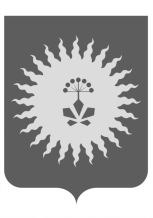  АДМИНИСТРАЦИЯАНУЧИНСКОГО МУНИЦИПАЛЬНОГО РАЙОНАП О С Т А Н О В Л Е Н И ЕОб  утверждении Порядка предоставления субсидий субъектам малого и среднего предпринимательства Анучинского муниципального района, производящим и реализующим товары (работы, услуги), предназначенные для внутреннего рынка Российской Федерации и (или) экспорта              В соответствии  с постановлением Правительства Российской Федерации от 6 сентября 2016 года N 887 "Об общих требованиях к нормативным правовым актам, муниципальным правовым актам, регулирующим предоставление субсидий юридическим лицам (за исключением субсидий государственным (муниципальным) учреждениям), индивидуальным предпринимателям, а также физическим лицам - производителям товаров, работ, услуг", на основании Устава Анучинского муниципального района, постановления администрации Анучинского муниципального района от 25.09.2014 года № 467 «Об утверждении муниципальной программы  «Развитие и поддержка малого и среднего предпринимательства в Анучинском муниципальном районе на 2015-2019 годы», постановления администрации Анучинского муниципального района от 06.02.2017 года № 41 «О внесении изменений  в постановление  администрации Анучинского муниципального района  от 25.09.2014 года № 467 «Об утверждении муниципальной программы  «Развитие и поддержка малого и среднего предпринимательства в Анучинском муниципальном районе на 2015-2019 годы»» администрация Анучинского муниципального районаПОСТАНОВЛЯЕТ:       1. Утвердить  Порядок оказания финансовой поддержки субъектам  малого и среднего предпринимательства Анучинского муниципального  района, производящим и реализующим товары (работы, услуги), предназначенные для внутреннего рынка Российской Федерации и или экспорта (прилагается).        2. Признать утратившим силу постановление администрации Анучинского муниципального района от 10.07.2017 г. № 454 «Об  утверждении   Порядка оказания финансовой поддержки субъектам  малого и среднего предпринимательства Анучинского муниципального  района, производящим и реализующим товары (работы, услуги), предназначенные для внутреннего рынка Российской Федерации»,           3. Общему отделу администрации Анучинского муниципального района (Бурдейная) опубликовать настоящее постановление в средствах массовой информации.          4. Настоящее решение вступает в силу со дня опубликования и распространяется на правоотношения возникшие с 1 января 2018 года.   5. Контроль за исполнением данного постановления оставляю за собой.Глава Анучинскогомуниципального района – Глава администрации АнучинскогоМуниципального района	                                               С.А. ПонуровскийПорядок предоставления субсидий субъектам малого и среднего предпринимательства Анучинского муниципального района, производящим и реализующим товары (работы, услуги), предназначенные для внутреннего рынка Российской Федерации и (или) экспорта1. Общие положения1.1. Настоящий Порядок определяет цель, условия и порядок оказания финансовой поддержки в виде субсидий, выделяемых из бюджета Анучинского муниципального района субъектам малого и среднего предпринимательства Анучинского муниципального района (далее – субсидии), производящим и реализующим товары (работы, услуги), предназначенные для внутреннего рынка Российской Федерации и (или) экспорта, категорию и критерии отбора субъектов малого и среднего предпринимательства, имеющих право на получение субсидий, а также порядок возврата субсидий в случае нарушений условий, установленных при их предоставлении (далее – Порядок).1.2. В Порядке используются следующие основные понятия и условные сокращения:- Федеральный закон – Федеральный закон от 24.07.2007 г. № 209-ФЗ «О развитии малого и среднего предпринимательства в Российской Федерации».- СМиСП – субъекты малого и среднего предпринимательства (понятие используется в значении, указанном в Федеральном законе от 24.07.2007 г. № 209-ФЗ «О развитии малого и среднего предпринимательства в Российской Федерации»);- местный бюджет – бюджет Анучинского муниципального района;- субсидии – средства из всех уровней бюджета, предоставляемые СМиСП на безвозвратной и безвозмездной основе в целях субсидирования части затрат, произведенных в связи с производством (реализацией) товаров, выполнением работ, оказанием услуг;- Комиссия по вопросам предоставления финансовой поддержки субъектам малого и среднего предпринимательства Анучинского муниципального района ;- уполномоченным органом по приему документов при оказании финансовой поддержки СМиСП является финансово-экономическое управление администрации Анучинского муниципального района (далее – Уполномоченный орган).1.3. Финансовая поддержка оказывается в целях возмещения части затрат, понесенных СМиСП при осуществлении ими предпринимательской деятельности в виде предоставления субсидий из бюджета Анучинского муниципального района в соответствии с условиями и порядком предоставления субсидий, указанных в разделе 2 настоящего Порядка.1.4. Субсидии предоставляются главным распорядителем средств Анучинского муниципального района – администрации Анучинского муниципального района, в соответствии со сводной бюджетной росписью бюджета Анучинского муниципального района, кассовым планом исполнения районного бюджета в пределах лимитов бюджетных обязательств, предусмотренных на текущий финансовый год.1.5. Право на получение субсидий имеют СМиСП, производящие и реализующие товары (работы, услуги), предназначенные для внутреннего рынка Российской Федерации в случае их соответствия условиям, установленным статьей 4, п. 2 статьи 14 Федерального закона. В предоставлении субсидии СМиСП может быть отказано в соответствии п. п. 3, 4, 5 статьи 14 Федерального закона.1.6. Финансовая поддержка оказывается в виде предоставления субсидий для субсидирования части затрат, связанных с:а) уплатой процентов по кредитам, привлеченным в российских кредитных организациях на строительство (реконструкцию) для собственных нужд производственных зданий, строений и сооружений либо приобретение оборудования и материалов в целях создания и (или) развития либо модернизации производства товаров (работ, услуг);б) уплатой лизинговых платежей по договору (договорам) финансовой аренды (лизинга), заключенному (ым) с российскими лизинговыми организациями в целях создания и (или) развития либо модернизации производства товаров (работ, услуг);в) предоставлением целевых грантов начинающим СМиСП на создание собственного дела – субсидии вновь зарегистрованным и действующим на момент принятия решения о предоставлении субсидии менее одного года индивидуальным предпринимателям и юридическим лицам на условиях долевого финансирования целевых расходов.1.7. Субсидии, предусмотренные подпунктами а) и б) пункта 1.6. настоящего Порядка предоставляются СМиСП, в том числе экспортерам, при условиях:1.7. 1. Регистрации на территории Анучинского муниципального района и осуществления деятельности более одного года;1.7. 2. Соответствия условиям, установленным статьей 4 Федерального закона;1.7. 3. Осуществления видов деятельности в сфере производства товаров (работ, услуг), за исключением видов деятельности, включенных в разделы G (за исключением кода 45), K, L, M (за исключением кодов 71 и 75), №, O, S (за исключением кодов 95 и 96), T, U Общероссийского классификатора видов экономической деятельности (ОК 029-2014 (КДЕС Ред. 2) (при этом поддержка не может оказываться СМиСП, осуществляющим производство и реализацию подакцизных товаров, а также добычу и реализацию полезных ископаемых, за исключением общераспространенных полезных ископаемых).Для целей предоставления субсидий вид деятельности СМиСП, в том числе экспортера, определяется исходя из видов экономической деятельности, указанных в выписке из Единого государственного реестра юридических лиц (индивидуальных предпринимателей);1.7. 4. Отсутствия в формах бухгалтерской (налоговой) отчетности за предшествующий отчетный год сведений о следующих видах деятельности: оптовая или розничная торговля;1.7. 5. Неполучения в текущем финансовом году аналогичной финансовой поддержки в максимально установленном размере в соответствии с настоящей подпрограммой и соответствия условиям, установленным статьей 4 Закона;1.7. 6. Отсутствия задолженности по уплате налогов, сборов и иных обязательных платежей, подлежащих уплате в бюджеты бюджетной системы Российской Федерации в соответствии с законодательством Российской Федерации, на дату подачи документов о предоставлении субсидии в Уполномоченный орган;1.7. 7. Отсутствия в выписке из Единого государственного реестра юридических лиц (индивидуальных предпринимателей) видов экономической деятельности, связанных с:- производством и реализацией подакцизных товаров;- добычей и реализацией полезных ископаемых, за исключением общераспространенных полезных ископаемых;1.7. 8. Осуществления затрат, подлежащих возмещению за счет субсидии, с расчетных счетов СМиСП, в том числе экспортера, открытых в кредитных организациях (банках);1.7. 9. Предоставления документов в порядке и в сроки, определенные настоящим Порядком;1.7. 10. Не нахождения СМиСП в состоянии ликвидации или банкротства;1.8. Субсидии не предоставляются СМиСП, в том числе экспортерам:1.8. 1. Являющимся кредитными организациями, страховыми организациями (за исключением потребительских кооперативов), инвестиционными фондами, негосударственными пенсионными фондами, профессиональными участниками рынка ценных бумаг, ломбардами;1.8. 2. Являющимся участниками соглашений о разделе продукции;1.8. 3. Осуществляющим предпринимательскую деятельность в сфере игорного бизнеса;1.8. 4. Являющимся в порядке, установленном законодательством Российской Федерации о валютном регулировании и валютном контроле, нерезидентами Российской Федерации, за исключением случаев, предусмотренных международными договорами Российской Федерации;1.8. 5. Осуществляющим производство и реализацию подакцизных товаров, а также добычу и реализацию полезных ископаемых, за исключением общераспространенных полезных ископаемых;1.8. 6. Являющихся филиалами (обособленными подразделениями, представительствами) СМиСП, зарегистрированными за пределами границ Анучинского муниципального района.1.9. Уполномоченный орган после завершения работы по проверке документов заявителей вносит данную информацию в повестку очередного заседания Комиссии по вопросам предоставления финансовой поддержки субъектам малого и среднего предпринимательства Анучинского муниципального района. В случае принятия Комиссией решения о предоставлении субсидии Уполномоченный орган готовит проект постановления администрации Анучинского  муниципального района об оказании финансовой поддержки СМиСП.2. Условия и порядок предоставления субсидийСубсидии на возмещение затрат предоставляются в следующем порядке и размере:2.1. Субсидии на возмещение части затрат, предусмотренных подпунктом «а» пункта 1.6. настоящего Порядка, предоставляются СМиСП из расчета: не более трех четвертых ключевой ставки (ставки рефинансирования) Центрального банка Российской Федерации, действовавшей на дату предоставления кредита и не более 50 процентов от фактически произведенных СМиСП затрат на уплату процентов по кредитам, указанным в подпункте «а» пункта 3 настоящего Порядка.Общий объем субсидий на возмещение затрат, предусмотренных подпунктом «а» пункта 1.6. настоящего Порядка, одному субъекту малого и среднего предпринимательства не должен превышать 3 000 000,00 (Три миллиона) рублей в течение финансового года.Субсидии на возмещение затрат, предусмотренных подпунктом «а» пункта1.6. настоящего Порядка, предоставляются СМиСП по кредитному (ым) договору (ам) (договору (ам) кредитной линии), обязательства по которому (ым) исполнены в сроки и в объемах, установленных графиком погашения кредита, а также по кредитному (ым) договору (ам) (договору (ам) кредитной линии), обязательства по которым исполняются в сроки и в объемах, установленных графиком погашения кредита.Субсидии на возмещение затрат, предусмотренных подпунктом «а» пункта1.6. настоящего Порядка, предоставляются СМиСП по договору (ам), текущие обязательства по которому (ым) исполнены и оплачены не ранее 01 января 2014 года.В случае, если СМиСП произвел затраты в иностранной валюте, субсидия предоставляется исходя из курса рубля к иностранной валюте, установленного Центральным банком Российской Федерации на дату осуществления затрат.2.2. Субсидии на возмещение части затрат, предусмотренных подпунктом «б» пункта 1.6. настоящего Порядка, предоставляются СМиСП из расчета: до 100 % документально подтвержденных затрат, связанных с уплатой первого взноса (аванса) по договору (ам) финансовой аренды (лизинга) и не более 50 процентов документально подтвержденных затрат, связанных с уплатой текущих лизинговых платежей по договору (ам) финансовой аренды (лизинга) без учета налога на добавленную стоимость и выкупной стоимости предмета лизинга.Для целей предоставления субсидий, предусмотренных подпунктом «б» пункта 1.6. настоящего Порядка, под первоначальным лизинговым платежом по договору финансовой аренды (лизинга) понимается первый платеж согласно договору финансовой аренды (лизинга), уплаченный лизингополучателем до момента передачи ему предмета лизинга лизингодателем, но не ранее даты заключения договора финансовой аренды (лизинга) (далее – первый взнос (аванс)), размер которого составляет не более 50 процентов от суммы договора финансовой аренды (лизинга).СМиСП (лизингополучатель) не должен быть одновременно продавцом по договору (ам) купли-продажи предмета лизинга в рамках одного лизингового правоотношения;Договор (ы) финансовой аренды (лизинга) должен (ны) быть заключен (ы) в российской валюте;Договор (ы) финансовой аренды (лизинга) не должен (ны) являться договором (амии) субаренды (сублизинга);При расчете субсидии в составе затрат не учитываются затраты на уплату налога на добавленную стоимость и выкупные платежи.Максимальный объем субсидий на возмещение затрат, предусмотренных подпунктом «б» пункта 1.6. настоящего Порядка, не должен превышать 3 000 000,00 (Три миллиона) рублей одному СМиСП в течение одного финансового года.Субсидии на возмещение затрат, предусмотренных подпунктом «б» пункта1.6. настоящего Порядка, предоставляются СМиСП, текущие обязательства по которым исполнены и оплачены не ранее 01 января 2014 года.2.3. Субсидии на возмещение части затрат, предусмотренных подпунктом «в» пункта 1.6. настоящего Порядка, СМиСП, включая крестьянские (фермерские) хозяйства, из расчета: не более 50 процентов планируемых и (или) фактически произведенных затрат.Поддержка начинающих СМиСП включает в себя предоставление субсидии для субсидирования части затрат СМиСП (гранты) – субсидии индивидуальным предпринимателям и юридическим лицам – производителям товаров (работ, услуг), предоставляемые на условиях долевого финансирования целевых расходов, связанных с началом предпринимательской деятельности и приобретением основных средств.Гранты предоставляются после прохождения претендентом (индивидуальным предпринимателем или учредителем (ями) юридического лица) краткосрочного обучения и при наличии бизнес-проекта, оцениваемого Координационным советом.Гранты предоставляются в денежной форме (непосредственная выплата субсидии получателю поддержки).При предоставлении грантов администрация Анучинского муниципального района учитывает приоритетную группу получателей грантов, а именно:- зарегистрированные безработные;- молодые семьи, имеющие детей, в том числе неполные молодые семьи, состоящие из одного молодого родителя и одного и более детей, при условии, что возраст каждого из супругов либо одного родителя в неполной семье не превышает тридцати лет, неполные семьи, многодетные семьи, семьи, воспитывающие детей-инвалидов;- работники, находящиеся под угрозой массового увольнения (установление неполного рабочего времени, временная приостановка работ, предоставления отпуска без сохранения заработной платы, мероприятия по высвобождению работников);- военнослужащие, уволенные в запас в связи с сокращением в Вооруженных силах Российской Федерации;- субъекты молодежного предпринимательства (физические лица в возрасте до тридцати лет (включительно); юридические лица, в уставном капитале которых доля, принадлежащая физическим лицам в возрасте до тридцати лет (включительно), составляет более пятидесяти процентов;- другие приоритетные группы, определенные государственными программами (подпрограммами) Администрации Приморского края или муниципальными программами (подпрограммами), содержащими мероприятия, направле6нные на развитие малого предпринимательства.Субсидии на возмещение части затрат, предусмотренных подпунктом «в» пункта 1.6. настоящего Порядка, предоставляются СМиСП, которые относятся к категориям, указанным в пункте 1.6. настоящего Порядка, из расчета не более 50 процентов планируемых и (или) фактически произведенных затрат:- связанных с началом предпринимательской деятельности (за исключением затрат на оплату труда, налоговых и иных обязательных платежей в бюджеты бюджетной системы Российской Федерации), приобретением транспортных средств (за исключением транспортных средств, приобретенных для осуществления предпринимательской деятельности по коду 60.22 ОКВЭД (деятельность такси)), сельскохозяйственной техники, специализированных транспортных средств и специализированных грузовых автомобилей;- приобретение оборудования, материалов.Максимальный размер гранта, предусмотренного подпунктом «в» пункта 1.6. настоящего Порядка, одному СМиСП не должен превышать 300 000,00 (Триста тысяч) рублей.СМиСП вправе претендовать на получение гранта один раз в период действия Программы.Получатель гранта ежеквартально не позднее 10 числа месяца, следующего за отчетным кварталом, представляет в уполномоченный орган отчет о расходовании субсидии на возмещение части затрат, предусмотренных подпунктом «в» пункта 3 настоящего Порядка, по форме согласно приложению №6 к настоящему Порядку с приложением документов, подтверждающих фактические расходы (далее – отчет о целевом использовании гранта). Отчеты о целевом использовании гранта предоставляются до полного расходования гранта, которое должно быть осуществлено в течение финансового года – года получения субсидии.2.4. Субъекты малого и среднего предпринимательства в срок до 10 числа текущего месяца представляют в Уполномоченный орган следующие документы на бумажном носителе:2.4. 1. Для получения субсидии на возмещение затрат, предусмотренных подпунктом «а» пункта 1.6. настоящего Порядка, единовременно – следующие документы:По кредитным договорам (договорам кредитной линии), обязательства по которым исполнены и (или) исполняются в сроки и в объемах, установленных графиком погашения кредита:- копию паспорта руководителя СМиСП, в том числе экспортера, или копию паспорта представителя СМиСП, в том числе экспортера, и нотариально заверенную доверенность, выданную на представление интересов заявителя в уполномоченном органе, связанном с получением субсидии.Для акционерных обществ обязательно предоставление выписки из реестра акционеров, сформированной не ранее 30 дней до даты подачи документов, заверенной руководителем организации, уполномоченной вести реестр акционеров, а также копий документов, подтверждающих эти полномочия.- заявление на получение субсидии по форме согласно приложению №1 к настоящему Порядку;- выписку из Единого государственного реестра юридических лиц (индивидуальных предпринимателей), выданную не позднее 30 дней до даты подачи документов;- копию бухгалтерского баланса и отчета о финансовых результатах, а также копию налоговой декларации (в случае применения специальных налоговых режимов) за предшествующий календарный год с отметкой налогового органа (для юридических лиц); копию налоговой декларации по применяемым системам налогообложения за предшествующий календарный год с отметкой налогового органа (для индивидуальных предпринимателей).В случае применения индивидуальными предпринимателями патентной системы налогообложения предоставляется копия патента с отметкой налогового органа. В случае направления документов в налоговый орган по телекоммуникационным каналам связи предоставляется копия квитанции о приеме документов в электронном виде и (или) копия извещения о вводе сведений, указанных в налоговой декларации (расчете).В случае направления документов в налоговый орган почтовым отправлением предоставляется копия почтовой квитанции с описью вложений и (или) другие документы, подтверждающие отправку документов через отделения почтовой связи;- копию формы Сведений о среднесписочной численности работников за предшествующий календарный год (утвержденную приказом ФНС России от 29 марта 2007 года №ММ-3-25/174).Индивидуальные предприниматели, не привлекавшие в предшествующем календарном году наемных работников, представляют информационное письмо об отсутствии наемных работников в указанный период;- копию (и) кредитного (ых) договора (ов) (договора (ов) кредитной линии) с приложением копий всех приложений и дополнительных соглашений к договору (ам) и приложением графика (ов) погашения кредита, заверенные банком;- график (и) фактически уплаченных процентов по кредитному (ым) договору (ам) (договору (ам) кредитной линии) на момент подачи заявления, заверенный (ые) банком и выданный (ые) не ранее 30 дней до даты подачи документов;- копии платежных поручений с отметкой банка об исполнении, подтверждающих уплату СМиСП процентов по кредитному (ым) договору (ам) (договору (ам) кредитной линии), заверенные руководителем СМиСП;- копию устава (для юридических лиц).Для акционерных обществ обязательно предоставление:- выписки из реестра акционеров, сформированной не ранее 30 дней до даты подачи документов, заверенной руководителем организации, уполномоченной вести реестр акционеров, а также копий документов, подтверждающих эти полномочия;- заверенные руководителем СМиСП документы, подтверждающие целевое использование кредита (копии платежных поручений (с отметкой банка об исполнении), копии договоров, счетов-фактур, накладных, актов);- заверенную руководителем СМиСП копию договора (ов) о поставке продукции на экспорт (в случае экспорта продукции);- заверенную банком копию паспорта (ов) экспортной сделки;- расчет (в рублях) размера субсидии на возмещение части затрат, связанных с уплатой процентов по кредитному (ым) договору (ам) (договору (ам) кредитной линии) в двух экземплярах по форме согласно приложению №2 к настоящему Порядку;- справку налогового органа об отсутствии задолженности по налоговым и иным обязательным платежам в бюджеты бюджетной системы Российской Федерации, предусмотренным законодательством, выданную не позднее 30 дней до даты подачи документов.Документы предоставляются лично руководителем, в том числе экспортера, (лицом, имеющим право без доверенности действовать от имени СМиСП, в том числе экспортера) или через представителя СМиСП, в том числе экспортера, на основании нотариально заверенной доверенности.2.4. 2. Для получения субсидии на возмещение затрат, предусмотренных подпунктом «б» пункта 1.6. настоящего Порядка, единовременно – следующие документы:- копию паспорта руководителя СМиСП, в том числе экспортера, или копию паспорта представителя СМиСП, в том числе экспортера, и нотариально заверенную доверенность, выданную на представление интересов заявителя в уполномоченном органе, связанных с получением субсидии;Для акционерных обществ обязательно предоставление выписки из реестра акционеров, сформированной не ранее 30 дней до даты подачи документов, заверенной руководителем организации, уполномоченной вести реестр акционеров, а также копий документов, подтверждающих эти полномочия.- заявление на получение субсидии по форме согласно приложению №1 к настоящему Порядку;- выписку из Единого государственного реестра юридических лиц (индивидуальных предпринимателей), выданную не позднее 30 дней до даты подачи документов;- копию бухгалтерского баланса и отчета о финансовых результатах, а также копию налоговой декларации (в случае применения специальных налоговых режимов) за предшествующий календарный год с отметкой налогового органа (для юридических лиц); копию налоговой декларации по применяемым системам налогообложения за предшествующий календарный год с отметкой налогового органа (для индивидуальных предпринимателей).В случае применения индивидуальными предпринимателями патентной системы налогообложения предоставляется копия патента с отметкой налогового органа. В случае направления документов в налоговый орган по телекоммуникационным каналам связи предоставляется копия квитанции о приеме документов в электронном виде или копия извещения о вводе сведений, указанных в налоговой декларации (расчете).В случае направления документов в налоговый орган почтовым отправлением предоставляется копия почтовой квитанции с описью вложений и (или) другие документы, подтверждающие отправку документов через отделения почтовой связи;- копию формы Сведений о среднесписочной численности работников за предшествующий календарный год (утвержденную приказом ФНС России от 29 марта 2007 года №ММ-3-25/174).Индивидуальные предприниматели, не привлекавшие в предшествующем календарном году наемных работников, представляют информационное письмо об отсутствии наемных работников в указанный период.Для акционерных обществ обязательно предоставление выписки из реестра акционеров, сформированной не ранее 30 дней до даты подачи документов, заверенной руководителем организации, уполномоченной вести реестр акционеров, а также копий документов, подтверждающих эти полномочия;- копию договора (ов) финансовой аренды (лизинга), текущие обязательства по которому (ым) исполнены и оплачены не ранее 01 января 2014 года, с приложением копий всех приложений и дополнительных соглашений к договору (ам) финансовой аренды (лизинга), а также копию (и) графика (ов) лизинговых платежей, заверенную (ых) лизинговой компанией. Договор (ы) финансовой аренды (лизинга) должен (ны) быть заключен (ны) с российской лизинговой организацией на срок не менее одного года и не более пяти лет. Предметом договора (ов) финансовой аренды (лизинга) должно являться оборудование (за исключением оборудования, предназначенного для осуществления оптовой и розничной торговой деятельности), устройства, механизмы, транспортные средства (за исключением транспортных средств категории "В" и воздушных судов), станки, приборы, аппараты, агрегаты, установки, машины, относящиеся ко второй и выше амортизационным группам классификации основных средств, включаемых в амортизационные группы, утвержденные Постановлением Правительства Российской
Федерации от 01.01.2002 г. №1 «О Классификации основных средств, включаемых в амортизационные группы»;- расчет размера субсидии на возмещение затрат, связанных с уплатой лизинговых платежей по договорам финансовой аренды (лизинга), (в двух экземплярах) по форме согласно приложению №3 к настоящему Порядку;- копию договора (ов) купли-продажи, заверенную (ые) лизинговой компанией;- копию (и) акта (ов) приема-передачи оборудования, полученного (ых) лизингополучателем по договору (ам) финансовой аренды (лизинга), заверенную (ые) руководителем СМиСП;- копии платежных поручений с отметкой банка об исполнении, подтверждающие уплату СМиСП первого взноса (аванса), заверенные руководителем СМиСП.Для целей предоставления субсидий, предусмотренных подпунктом «б» пункта 1.6. настоящего Порядка, под первоначальным лизинговым платежом по договору финансовой аренды (лизинга) понимается первый платеж согласно договору финансовой аренды (лизинга), уплаченный лизингополучателем до момента передачи ему оборудования лизингодателем, но не ранее даты заключения договора финансовой аренды (лизинга) (далее – первый взнос (аванс)), размер которого составляет не более 50 процентов от суммы договора финансовой аренды (лизинга);- копии платежных поручений (с отметкой банка об исполнении), подтверждающих уплату текущих лизинговых платежей, заверенные руководителем СМиСП;- график лизинговых платежей;- график фактически уплаченных платежей по договору (ам) финансовой аренды (лизинга) на день подачи заявления на получение субсидии, заверенный (ые) лизинговой компанией;- копию паспорта транспортного средства (в случае если предметом лизинга является транспортное средство);- справку налогового органа об отсутствии задолженности по налоговым и иным обязательным платежам в бюджеты бюджетной системы Российской Федерации, предусмотренным законодательством, выданную не позднее 30 дней до даты подачи документов.СМиСП не вправе в течение одного года со дня перечисления субсидий на возмещение затрат, предусмотренных подпунктом «б» пункта 1.6. настоящего Порядка, осуществлять отчуждение предмета финансовой аренды (лизинга), затраты по приобретению которого приняты к субсидированию.2.4. 3. Для получения субсидии на возмещение затрат, предусмотренных подпунктом «в» пункта 1.6. настоящего Порядка, единовременно – следующие документы:- заявление на получение субсидии по форме согласно приложению №4 к настоящему Порядку;- расчет размера субсидии на возмещение части затрат (планируемых и (или) фактически произведенных), связанных с началом предпринимательской деятельности, приобретение основных средств (в двух экземплярах) по форме согласно приложению №5 к настоящему Порядку;- бизнес-проект, подготовленный учредителем (участником) СМиСП;- копию документа, подтверждающего образование, предоставляющее право на профессиональную деятельность (для категории лиц в возрасте до 30 лет (для индивидуальных предпринимателей), а также категории лиц в возрасте до 30 лет, доля которых в уставном капитале юридического лица составляет не менее 50 процентов (для юридических лиц);- копии учредительных документов (для юридических лиц) или копию документа, удостоверяющего личность (для индивидуальных предпринимателей);- выписку из Единого государственного реестра юридических лиц (индивидуальных предпринимателей), выданную не позднее 30 дней до даты подачи документов;- копию свидетельства о государственной регистрации;- копию свидетельства о постановке на учет в налоговом органе;- справку налогового органа об отсутствии задолженности по налоговым и иным обязательным платежам в бюджеты бюджетной системы Российской Федерации, предусмотренным законодательством, выданную не позднее 30 дней до даты подачи документов;- документы, подтверждающие оплату СМиСП не менее 50 процентов расходов, фактически произведенных затрат.2.5. Уполномоченный орган:проверяет представленные субъектами малого и среднего предпринимательства документы на соответствие условиям, предусмотренным настоящим Порядком на предмет полноты и правильности их оформления;осуществляет прием и регистрацию поступающих документов в специальном журнале, который должен быть пронумерован, прошнурован, скреплен печатью уполномоченного органа (далее – журнал), в трехдневный срок со дня поступления документов;проверяет сведения о юридических лицах и об индивидуальных предпринимателях, внесенных в единый реестр субъектов малого и среднего предпринимательства, на соответствие условиям отнесения к субъектам малого и среднего предпринимательства, установленным статьёй 4 Закона.В случае непредставления субъектами малого или среднего предпринимательства выписки из Единого государственного реестра юридических лиц (индивидуальных предпринимателей), уполномоченный орган в течение десяти рабочих дней со дня регистрации заявления запрашивает соответствующую информацию в порядке межведомственного информационного взаимодействия.2.6. Уполномоченный орган в течение 30 календарных дней со дня регистрации в журнале документов, поступивших от СМиСП, в том числе экспортеров, с учетом рекомендаций Координационного Совета по развитию малого и среднего предпринимательства Анучинского муниципального района, принимает решение о предоставлении или об отказе в предоставлении субсидии (далее – Решение), которое оформляется постановлением администрации Анучинского муниципального района.2.7. Наличие в документах подчисток, приписок, зачеркнутых слов и иных не оговоренных в них исправлений, а также повреждений, не позволяющих однозначно истолковывать их содержание, не допускается.Документы, поступившие от СМиСП возврату не подлежат.2.8. Уполномоченный орган отказывает в предоставлении субсидий по основаниям, указанным в части 5 статьи 14 Федерального закона.2.9. В течение пяти рабочих дней со дня принятия постановления администрации Анучинского муниципального района об оказании финансовой поддержки Уполномоченный орган направляет СМиСП, в том числе экспортерам, письменное уведомление о предоставлении или об отказе (с указанием причины отказа) в предоставлении субсидии по форме согласно приложению №7 к настоящему Порядку.2.10. Субсидии предоставляются в соответствии со сводной бюджетной росписью бюджета Анучинского муниципального района, кассовым планом исполнения бюджета Анучинского муниципального района в пределах лимитов бюджетных обязательств, предусмотренных на текущий финансовый год, на основании соглашений о предоставлении субсидии.2.10.1. Соглашение о предоставлении субсидий заключается в соответствии с типовой формой, установленной финансовым управлением администрации Анучинского муниципального района.2.11. Соглашения о предоставлении субсидий заключаются между администрацией Анучинского муниципального района и СМиСП, в том числе экспортерами, в отношении которых принято решение о предоставлении субсидии (далее соответственно – Соглашение, получатель субсидии).В течение десяти рабочих дней со дня принятия решения о предоставлении субсидии Уполномоченный орган направляет получателю субсидии проект Соглашения в двух экземплярах, который предусматривает, в том числе:а) объем и целевое назначение субсидии;б) права и обязанности Сторон;в) согласие получателя субсидии на осуществление уполномоченным органом и органами государственного финансового контроля проверок соблюдения получателем субсидии условий, целей и порядка предоставления субсидии;г) ответственность Сторон за нарушение условий Соглашения;д) случаи возврата получателем субсидии в текущем финансовом году остатков субсидий, не использованных в отчетном финансовом году.В течение пяти рабочих дней со дня получения проекта Соглашения получатель субсидии возвращает в уполномоченный орган подписанное Соглашение в двух экземплярах.2.12. Уполномоченный орган:- составляет реестр субъектов малого и среднего предпринимательства, производящих и реализующих товары (работы, услуги), предназначенные для внутреннего рынка Российской Федерации и (или) экспорта, – получателей субсидий (далее – реестр) по форме согласно приложению №8 к настоящему Порядку не позднее 10 рабочих дней со дня заключения Соглашения;- составляет акт на списание расходов, произведенных СМиСП – получателями гранта, предоставившими отчеты о целевом использовании гранта;- предоставляет в отдел бухгалтерского учета и отчетности администрации Анучинского муниципального района реестр и расчеты размера субсидий в срок не позднее 10 рабочих дней со дня предоставления получателем субсидий документов, предусмотренных настоящим Порядком;- вносит запись в реестр СМиСП – получателей поддержки в соответствии с требованиями статьи 8 Закона в течение тридцати дней со дня принятия решения по форме согласно приложению №9 к настоящему Порядку2.13. В течение пяти рабочих дней со дня поступления средств на лицевой счет администрации Анучинского муниципального района, открытый в Управлении Федерального казначейства Приморского края, отдел бухгалтерского учета и отчетности администрации Анучинского  муниципального района на основании реестра и расчетов размера субсидий оформляет заявки на кассовый расход на перечисление субсидий с лицевого счета администрации Анучинского  муниципального района на счета СМиСП, открытые в кредитных организациях.3. Требования к отчетностиПолучатель субсидии обязан предоставить в Уполномоченный орган сведения по форме (приложение №10) на день оказания поддержки по состоянию на 01 января года, предшествующего году оказания поддержки, а также ежегодно в течении двух календарных лет за соответствующий отчетный период (январь- декабрь) до 1 апреля года, следующего за отчетным.В случае непредставления сведений в установленные сроки, получатель субсидии признается нарушившим порядок и условия оказания поддержки без права обращения за поддержкой в течение трех лет.4. Требования об осуществлении контроля за соблюдением условий, целей и порядка предоставления субсидий и ответственности за их нарушение4.1. Уполномоченный орган осуществляет контроль за правильным расчетом размера субсидии и его соответствием документам, подтверждающим фактические объемы затрат СМиСП, в том числе экспортеров, а также обеспечивает соблюдение СМиСП, в том числе экспортерами, условий, целей и порядка, установленных при предоставлении субсидий.4.2. Отдел бухгалтерского учета и отчетности администрации Анучинского  муниципального района проверяет документы, указанные в пункте 2.12. настоящего Порядка в трехдневный срок со дня их поступления.4.3. Финансовое управление администрации Анучинского  муниципального района и орган муниципального финансового контроля осуществляют проверку соблюдения СМиСП, в том числе экспортерами, условий, целей и Порядка предоставления субсидий.4.4. В случае нарушения условий, установленных при предоставлении субсидии (далее – нарушение), СМиСП, в том числе экспортеры, обязаны осуществить возврат субсидии в бюджет Анучинского  муниципального района в полном объеме.4.5. В случае неиспользования (использования не в полном объеме) субсидии в отчетном финансовом году СМиСП осуществляет возврат субсидии (остатков Субсидии) в доход бюджета Анучинского  муниципального района.4.6. Требование о возврате субсидии в бюджет Анучинского  муниципального района (далее – требование) направляется СМиСП, в том числе экспортерам, Уполномоченным органом в течение пяти рабочих дней со дня установления нарушения.4.7. Возврат субсидии производится СМиСП, в том числе экспортерами, в течение пяти рабочих дней со дня получения требования уполномоченного органа по реквизитам и коду классификации доходов бюджетов Российской Федерации, указанным в требовании.4.8. При неисполнении требования возврат субсидии осуществляется в судебном порядке.16.07.2018г.с. Анучино№382